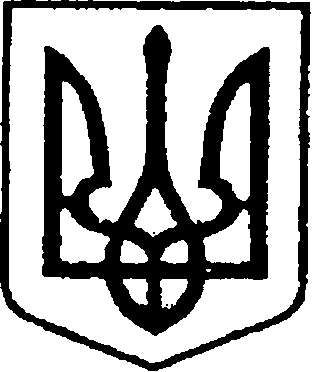 УКРАЇНАЧЕРНІГІВСЬКА ОБЛАСТЬН І Ж И Н С Ь К А    М І С Ь К А    Р А Д АДванадцята  сесія VII скликанняР І Ш Е Н Н Явід  30 червня  2016 р.		        м. Ніжин	                             № 1-12/2016Відповідно до статей 26, 42, 59, 60 Закону України “Про місцеве самоврядування в Україні”, Закону України «Про передачу об’єктів права державної та комунальної власності»,  міська рада вирішила.1. Дати згоду на безоплатне прийняття до комунальної власності територіальної громади міста Ніжина - на бухгалтерський облік управління житлово-комунального господарства та будівництва Ніжинської міської ради нежитлової будівлі «аптека», загальною площею 591,2 кв.м., за адресою:                м. Ніжин, вул. Озерна, 21, яка перебуває у спільній власності територіальних громад сіл, селищ, міст Чернігівської області.2. Організацію виконання даного рішення покласти на першого заступника міського голови з питань діяльності виконавчих органів ради Олійника Г.М., та начальника відділу з управління та приватизації комунального майна виконавчого комітету Ніжинської міської ради Константиненко О.В.3. Начальнику відділу з управління та приватизації комунального майна виконавчого комітету Ніжинської міської ради Константиненко О.В.,  забезпечити оприлюднення даного рішення на сайті протягом п’яти робочих днів після його прийняття.  4. Контроль за виконанням даного рішення покласти на постійну депутатську комісію з майнових та житлово-комунальних питань, транспорту, зв‘язку та охорони навколишнього середовища (голова комісії Башинський В.М.).Міський голова									А.В. ЛінникПро надання згоди на прийняття до комунальної власності територіальної громади міста Ніжина нежитлової будівлі «аптека», за адресою: м. Ніжин, вул. Озерна, 21  